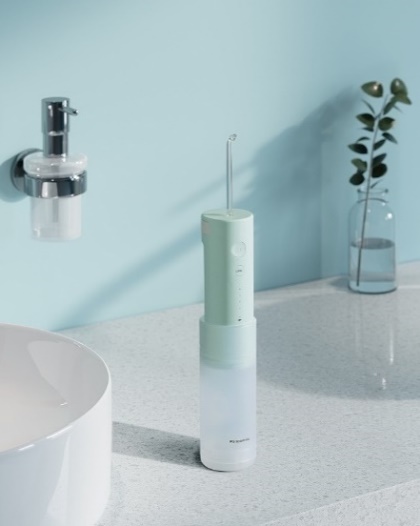 COMMUNIQUÉ DE PRESSEAoût 2022Hydropulseur dentaire nomade Panasonic EW-DJ4BPour se nettoyer les dents jusque dans les espaces interdentaires, même en voyageEn brefPanasonic EW-DJ4B-G503Hydropulseur dentaire nomade à technologie à ultrasonsNettoyage minutieux et doux des dents, des espaces interdentaires et des poches parodontales4 réglages de doux à intensePression d’eau max. 647 kPa Jusqu’à 1 600 impulsions par minutePratique et facile à transporter (longueur rétractable de 31 cm à 15 cm)Réservoir d’eau de 150 ml (entièrement amovible, passe au lave-vaisselle)Charge en 1 heureCompatible avec une tension d’entrée de 100 – 240 VRetrouvez ce communiqué de presse et les photos de presse (téléchargeables en 300 dpi) sur https://www.panasonic.com/ch/fr/corporate/actualites.html Rotkreuz, août 2022 – Ne plus se brosser les dents simplement parce que vous n’êtes pas chez vous ? Sûrement pas. Avec le nouveau hydropulseur dentaire nomade EW-DJ4B, Panasonic autorise une bonne hygiène bucco-dentaire, même en voyage. Là où la brosse à dents, le fil dentaire et même les brosses interdentaires n'arrivent généralement pas, il élimine la plaque dentaire, les restes de nourriture et les bactéries avec une technologie à ultrasons ingénieuse. Au réglage le plus élevé parmi les quatre, l'hydropulseur dentaire sans fil atteint même la puissance de son homologue stationnaire. Mais dans les bagages, le Panasonic EW-DJ4B se fait tout petit : avec son design cylindrique et télescopique, il rentre dans tous vos sacs.Pour une bonne hygiène bucco-dentaire, se brosser les dents n’est qu’un début. Grâce à sa technologie à ultrasons, le nouveau hydropulseur nomade Panasonic EW-DJ4B garantit fraîcheur et pureté, même dans les endroits difficiles d’accès. Différentes études ont même montré que les hydropulseurs sont plus efficaces que le fil dentaire ou les brosses interdentaires.Avec jusqu’à 1 600 impulsions par minute et quatre niveaux d’intensité, le nouveau hydropulseur dentaire nomade Panasonic élimine les restes de nourriture, la plaque dentaire et les bactéries tenaces de la surface des dents, des espaces interdentaires et le long de la cavité gingivale. Il élimine même la « plaque flottante » des poches parodontales délicates. Il aide ainsi à éviter les processus inflammatoires qui peuvent entraîner une parodontite. Pour cela, l’EW-DJ4B est équipé d’une buse ultrasonique fine. Cette buse introduit des microbulles d'air dans le jet d’eau, qui en éclatant sur la surface des dents, produisent des ondes sonores. Ainsi, l'hydropulseur dentaire sans fil élimine les impuretés de manière particulièrement efficace et douce. En fonction de vos préférences personnelles ou de la nature des gencives, vous avez le choix entre quatre niveaux d’intensité : du massage des gencives doux et revigorant au nettoyage puissant des espaces interdentaires. L'hydropulseur « mémorise » le dernier réglage choisi jusqu'à la prochaine utilisation.Idéal en voyageLe Panasonic EW-DJ4B est le compagnon de voyage idéal. Son design rétractable lui permet en effet de se faire tout petit dans les bagages. Pour le transport, il suffit simplement d'installer la buse ultrasonique en toute sécurité sur le côté de l’appareil, puis d'insérer l'hydropulseur dans le réservoir d’eau. L'appareil est ainsi deux fois moins haut, avec seulement 15,4 centimètres. C’est à peu près l’équivalent d’un tube de dentifrice normal. Il ne manque plus que le câble d’alimentation et c'est parti.Prise 100 V à Tokyo ou 240 V à Nairobi : l'hydropulseur dentaire nomade se recharge facilement partout. Après une heure de charge, la batterie est prête pour fonctionner 10 minutes. Le réservoir de 150 ml contient suffisamment d’eau pour 40 secondes (au niveau 4) et est agréable à tenir en main pendant l'utilisation. De retour à la maison, le réservoir d’eau se nettoie ensuite facilement au lave-vaisselle.Prix, disponibilité et accessoires en optionLe Panasonic EW-DJ4B-G503 sera disponible à partir de septembre 2022 au prix de CHF 129.90 (prix conseillé). Afin de partager l'hydropulseur dentaire, des buses ultrasoniques supplémentaires sont disponibles sous la référence WEW0986X503 (CHF 17.90 PVC).Si vous portez un appareil dentaire fixe, un retainer ou un bridge dentaire, vous allez adorer la combinaison entre l'hydropulseur dentaire nomade et la buse orthodontique disponible en option WEW0984W303 (CHF 16.90 PVC). Alors que la brosse en forme de cône nettoie les brackets et les fils, le jet d’eau élimine directement la plaque dentaire et les restes de nourriture dissous.La buse spéciale pour la langue WEW0985W503 disponible en option (CHF 21.90 PVC) complète l’hygiène buccale. Elle glisse sur la langue sur une pellicule d’eau et élimine minutieusement les dépôts avec ses boucles fines. Finie la bouche pâteuse le matin et bonjour l'haleine fraîche. Grâce à ses douze centimètres de longueur, l’embout atteint facilement le dernier tiers de la langue.Situation en août 2022. Sous réserve de modifications techniques sans préavis et d’erreurs éventuelles.À propos du groupe Panasonic:Leader mondial dans le développement de technologies et de solutions innovantes pour une large palette d’applications dans les domaines de l’électronique grand public, l’électroménager, l’automobile, l’industrie, les communications et l’énergie, le groupe Panasonic s'est converti en un système commercial opérationnel le 1er avril 2022 dans lequel Panasonic Holdings Corporation fait office de société holding pour huit entreprises. Fondé en 1918, le groupe s’engage pour le bien-être des personnes et de la société et mène ses activités selon les principes fondateurs, afin de créer de nouvelles valeurs et d’offrir des solutions durables pour le monde d’aujourd’hui. Durant l'exercice qui s'est terminé le 31 mars 2022, le groupe a réalisé un chiffre d’affaires net consolidé de 56,40 milliards d’euros (7388,8 milliards de yens). Le groupe Panasonic s’engage à améliorer le bien-être des personnes et propose des produits et des services de grande qualité pour y arriver.Pour en savoir plus sur le groupe Panasonic, rendez-vous sur : https://holdings.panasonic/global/
Informations complémentaires :Panasonic Suisse
Une succursale de Panasonic Marketing Europe GmbH
Grundstrasse 12
6343 RotkreuzContact presse :
Franciska Jurisic 
Tél. : 041 203 20 20
E-mail : panasonic.ch@eu.panasonic.comCaractéristiques techniques de l'hydropulseur dentaire nomade Panasonic EW-DJ4B-G503Caractéristiques techniques de l'hydropulseur dentaire nomade Panasonic EW-DJ4B-G503TypeHydropulseur dentaire nomade rechargeable Technologie à ultrasonsOui FréquenceMax. 1 600 impulsions/minuteRéglages4Réservoir d’eau150 ml (passe au lave-vaisselle)Durée d’utilisation avec réservoir plein40 secondes au niveau 4Durée d'utilisation par charge de batterie10 minutes au niveau 4Temps de charge1 hPression d’eau max.647 kPaDesign étancheIPX7TélescopiqueOuiDimensions (L x H x P)En cours d’utilisation : 309 (234) x 52 x 57 mm (sans buse)
En voyage : 154 x 52 x 57 mmTension100-240 VPoidsenv. 240 g (avec buse)DisponibilitéSeptembre 2022CouleurVert menthe-blancPrix de vente conseilléCHF 129.90 (TVA/TAR incl.)Accessoires en optionBuse ultrasonique WEW0986X503 (CHF 17.90 PVC)Buse spéciale pour la langue WEW0985W503 (CHF 21.90 PVC) Buse orthodontique WEW0984W303 (CHF 16.90 PVC)